Содержание учебного материала	9 классРаздел 1. Воздействующая сила искусства - 2 часа.Выражение общественных идей в художественных образах. Искусство как способ идеологического воздействия на людей. Способность искусства внушать определенный образ мыслей, стиль жизни, изменять ценностные ориентации. Композиция и средства эмоциональной выразительности разных искусств.Синтез искусств в усилении эмоционального воздействия на человека.Примерный художественный материал:Знакомство с произведениями разных видов искусства, их оценка с позиции позитивных и/или негативных влияний на чувства и сознание человека (внушающая сила, воздействие на эмоции, манипуляция сознанием, поднятие духа и т. п.).Протест против идеологии социального строя в авторской песне, рок-музыке.Изобразительное искусство. Наскальная живопись, языческие идолы, амулеты. Храмовый синтез искусств. Триумфальные арки, монументальная скульптура, архитектура и др. Искусство Великой Отечественной войны (живопись А. Дейнеки, П. Корина и др., плакаты И. Тоидзе и др.). Реклама (рекламные плакаты, листовки, клипы), настенная живопись (панно, мозаики, граффити).Музыка. Языческая культура дохристианской эпохи (ритуальные действа, народные обряды, посвященные основным вехам жизни человека). Духовная музыка «Литургия», «Всенощное бдение», «Месса» и др.). Музыкальная классика и массовые жанры (Л. Бетховен, П. Чайковский, А. Скрябин, С. Прокофьев, массовые песни). Песни военных лет и песни на военную тему. Музыка к кинофильмам (И. Дунаевский, Д. Шостакович, С. Прокофьев, А. Рыбников и др.). Современная эстрадная отечественная и зарубежная музыка. Песни и рок-музыка (В. Высоцкий, Б. Окуджава, А. Градский, А. Макаревич, В. Цой и др., современные рок-группы). Компенсаторная функция джаза (Дж. Гершвин, Д. Эллингтон, Э. Фицджеральд, Л. Утесов, А. Цфасман, Л. Чижик, А. Козлов и др.).Художественно-творческая деятельность учащихся:Показ возможностей манипуляции сознанием человека средствами плаката, рекламной листовки, видеоклипа и др., в которых одно и то же явление представлено в позитивном или негативном виде.Создание эскиза для граффити, сценария клипа, раскадровки мультфильма рекламно-внушающего характера.Подбор и анализ различных художественных произведений, использовавшихся в разные годы для внушения народу определенных чувств и мыслей.Создание художественного замысла и воплощение эмоционально-образного содержания музыки сценическими средствами.Раздел 2. Искусство предвосхищает будущее - 2часа.Порождающая энергия искусства – пробуждение чувств и сознания, способного к пророчеству. Миф о Кассандре. Использование иносказания, метафоры в различных видах искусства. Предупреждение средствами искусства о социальных опасностях. Предсказания в искусстве. Художественное мышление в авангарде науки. Научный прогресс и искусство. Предвидение сложных коллизий 20-21 веков в творчестве художников, композиторов, писателей авангарда. Предвосхищение будущих открытий в современном искусстве.                                Примерный художественный материал:Постижение художественных образов различных видов искусства, освоение их художественного языка. Оценка этих произведений с позиции предвосхищения будущего, реальности и вымысла.Изобразительное искусство. «Купание красного коня» К. Петрова-Водкина, «Большевик» Б. Кустодиева, «Рождение новой планеты» К. Юона, «Черный квадрат» К. Малевича,93 «Герника» П. Пикассо и др. (по выбору учителя). Произведения Р. Делоне, У. Боччони, Д. Балла, Д. Северини и др. Живопись символистов (У. Блэйк, К. Фридрих и др.).Музыка: Сочинения С.Прокофьева, Д.Шостаковича, А.Шнитке и др. Музыкальные инструменты (терменвокс, волны Мартена, синтезатор). Цветомузыка, компьютерная музыка, лазерные шоу (Н. Римский-Корсаков. А. Скрябин, Э.Артемьев, Э.Денисов, А.Рыбников, В.Галлеев, Ж.-М. Жарр и др.). Авангардная музыка: додекафония, серийная, конкретная музыка, алеаторика (А.Шенберг, К.Штокхаузен, Ч.Айвз и др.). Рок-музыка.Художественно-творческая деятельность учащихся:Анализ явлений современного искусства (изобразительного, музыкального, литературы, кино, театра) с целью выявления скрытого пророчества будущего в произведениях современного искусства и обоснование своего мнения.Составление своего прогноза будущего средствами любого вида искусства.Создание компьютерного монтажа фрагментов музыкальных произведений (звукосочетаний) на тему «Музыка космоса».Раздел 3. Дар созидания. Практическая функция - 11 часов.Эстетическое формирование искусством окружающей среды. Архитектура: планировка и строительство городов. Специфика изображений в полиграфии. Развитие дизайна и его значение в жизни современного общества. Произведения декоративно-прикладного искусства и дизайна как отражение практических и эстетических потребностей человека. Эстетизация быта. Функции легкой и серьезной музыки в жизни человека. Расширение изобразительных возможностей искусства в фотографии, кино и телевидении. Музыка в кино. Монтажность, «клиповость» современного художественного мышления. Массовые и общедоступные искусства.Примерный художественный материал:Изучение особенностей художественных образов различных искусств, их оценка с позиций эстетических и практических функций. Знакомство с формированием окружающей среды архитектурой, монументальной скульптурой, декоративно-прикладным искусством в разные эпохи.Изобразительное искусство. Здания и архитектурные ансамбли, формирующие вид города или площади (Акрополь в Афинах, Соборная площадь Московского Кремля, панорама Петропавловской крепости и Адмиралтейства в Петербурге и др.), монументальная скульптура («Гаттамелата» Донателло, «Медный всадник» Э. Фальконе и др.); предметы мебели, посуды и др. Дизайн современной среды (интерьер, ландшафтный дизайн).Музыка. Музыка в окружающей жизни, быту. Музыка как знак, фон, способ релаксации; сигнальная функция музыки и др. Музыка в звуковом и немом кино. Музыка в театре, на телевидении, в кино (на материале знакомых учащимся классических музыкальных произведений — по выбору учителя).Художественно-творческая деятельность учащихся:Выполнение проекта (рисунок, чертеж, макет, описание) какого-либо предмета бытового предназначения. Проектирование детской игровой площадки; изготовление эскиза-проекта ландшафтного дизайна фрагмента сквера, парка или дизайна интерьера школьной рекреации, столовой.Оформление пригласительного билета, поздравительной открытки, эскиза одежды с использованием средств компьютерной графики.Создание эскиза панно, витража или чеканки для украшения фасада или интерьера здания. Украшение или изготовление эскиза украшения (художественная роспись, резьба, лепка) предмета быта.Разработка и проведение конкурса «Музыкальные пародии». Разработка эскизов костюмов и декораций к школьному музыкальному спектаклю. Составление программы концерта (серьезной и легкой музыки), конкурса, фестиваля искусств, их художественное оформление.Проведение исследования на тему «Влияние классической популярной музыки на состояние домашних растений и животных».Раздел 4. Искусство и открытие мира для себя - 1 час.Вопрос себе как первый шаг к творчеству. Красота творческого озарения. Совместная работа двух типов мышления в разных видах искусства. Творческое воображение на службе науки и искусства - новый взгляд на старые проблемы. Искусство в жизни выдающихся людей. Информационное богатство искусства.Специфика восприятия временных и пространственных искусств. Исследовательский проект.Примерный художественный материал:Изучение разнообразных взглядов на роль искусства и творческой деятельности в процессе знакомства с произведениями различных видов искусства.Изобразительное искусство. Примеры симметрии и асимметрии в искусстве и науке. Примеры понимания красоты в искусстве и науке: общее и особенное. Геометрические построения в искусстве (примеры золотого сечения в разных видах искусства). Изображение различных представлений о системе мира в графике. Декоративные композиции М. Эшера.Музыка. Миниатюры, произведения крупной формы. Вокально-хоровая, инструментально-симфоническая, сценическая музыка различных стилей и направлений (по выбору учителя). Искусство в жизни выдающихся деятелей науки и культуры (А. Бородин, М. Чюрленис, С. Рихтер, В. Наумов, С. Юдин, А. Эйнштейн и др.).                                     Раздел 5 Исследовательский прект – 1 час.Художественно-творческая деятельность учащихся:Исследовательский проект «Пушкин — наше все» — воплощение образа поэта и образов его литературных произведений средствами разных видов искусства. Создание компьютерной презентации, театрализованных постановок, видео- и фотокомпозиций, участие в виртуальных и реальных путешествиях по пушкинским местам, проведение конкурсов чтецов, музыкантов и др.Примерный художественный материал:Изучение разнообразных взглядов на роль искусства и творческой деятельности в процессе знакомства с произведениями различных видов искусства.Изобразительное искусство. Примеры симметрии и асимметрии в искусстве и науке. Примеры понимания красоты в искусстве и науке: общее и особенное. Геометрические построения в искусстве (примеры золотого сечения в разных видах искусства). Изображение различных представлений о системе мира в графике. Декоративные композиции М. Эшера.Музыка. Миниатюры, произведения крупной формы. Вокально-хоровая, инструментально-симфоническая, сценическая музыка различных стилей и направлений (по выбору учителя). Искусство в жизни выдающихся деятелей науки и культуры (А. Бородин, М. Чюрленис, С. Рихтер, В. Наумов, С. Юдин, А. Эйнштейн и др.).Календарно-тематическое планирование                                                       ЛитератураАксенов Ю. Г. Цвет и линия / Ю. Г. Аксенов, М. М. Левидова. - М., 1986.Алексеева В. В. Что такое искусство / В. В. Алексеева. — М., 1998.Борее Ю. Б. Эстетика / Ю. Б. Борев. — М., 2005.Вагнер Г. К. Искусство Древней Руси / Г. К. Вагнер, Т. Ф. Владышевская. — М., 1993.«Вестник образования», журнал — официальное издание Минобразования и науки РФ.«Вестник учебной и детской литературы», журнал.Волошинов А. В. Математика и искусство / А. В. Волоши-нов. - М., 2000.Иванченко Г. В. Психология музыкального восприятия: подходы, проблемы, перспективы / Г. В. Иванченко. — М., 2001.«Искусство» — учебно-методическая газета для учителей мировой художественной культуры, музыки и изобразительного искусства (приложение к газете «Первое сентября»).«Искусство в школе» — общественно-педагогический и научно-методический журнал.Кабалевский Д. Б. Как рассказывать детям о музыке? / Д. Б. Кабалевский. — М., 2004.Кашекова И. Э. От античности до модерна / И. Э. Кашеко-ва. - М., 2000.Киященко Н. И. Эстетика — философская наука / Н. И. Кия щенко. — М., СПб.; Киев, 2005.Кошмина И. В. Русская духовная музыка: История. Стили. Жанры: В 2 кн. / И. В. Кошмина. — М., 2001. — Кн. 1.Лотман Ю. М. Об искусстве / Ю. М. Лотман. — СПб., 1998.Медушевский В. В. Интонационная форма музыки: Исследование. — М., 1993.Мириманов В. Б. Искусство и миф: центральный образ картины мира / В. Б. Мириманов. — М., 1997.Михайлов М. Этюды о стиле в музыке / М. Михайлов. — М., 1990.Назайкинский Е. В. Стиль и жанры в музыке / Е. В. На-зайкинский. — М., 2003.Рыбаков Б. А. Язычество древних славян / Б. А. Рыбаков. — М., 1997.Рынков Ю. В. Энциклопедия модернизма / Ю. В. Рыч-ков. - М., 2002.Столович Л. Н. Жизнь — творчество — человек: функции художественной деятельности /Л. Н. Столович. — М., 1985.Теория и методика музыкального образования детей: научно-методическое пособие / Л. В. Школяр, М. С. Красильнико-ва, Е. Д. Критская и др. — М., 1998.УМК включает в себя учебник, компакт – диск с творческими заданиями, фонохрестоматию музыкального материала на (CD) и пособие для учителя. 	ТЕХНИЧЕСКИЕ СРЕДСТВА ОБУЧЕНИЯКомпьютерИнтерактивная доска Музыкальный центр                                           MULTIMEDIA 1. Учимся понимать музыку. Практический курс. Школа развития личности Кирилла и Мефодия. М.: ООО «Кирилл и Мефодий», 2007.(CD ROM)2. Мультимедийная программа «Шедевры музыки» издательства «Кирилл и Мефодий»3. Мультимедийная программа «Энциклопедия классической музыки» «Коминфо»4. Мультимедийная программа «Музыка. Ключи»5.Мультимедийная программа "Музыка в цифровом пространстве"6. Мультимедийная программа «Энциклопедия Кирилла и Мефодия, 2009г.»7.Мультимедийная программа «История музыкальных инструментов»8.Единая коллекция - http://collection.cross-edu.ru/catalog/rubr/f544b3b7-f1f4-5b76-f453-552f31d9b1649.Российский общеобразовательный портал - http://music.edu.ru/10.Детские электронные книги и презентации - http://viki.rdf.ru/11.Уроки музыки с дирижером Скрипкиным. Серия «Развивашки». Мультимедийный диск (CD ROM) М.: ЗАО «Новый диск», 2008. 12.http://pedsovet.su/load/122-1-0-96413.http://portfolio.1september.ru/work.php?id=568666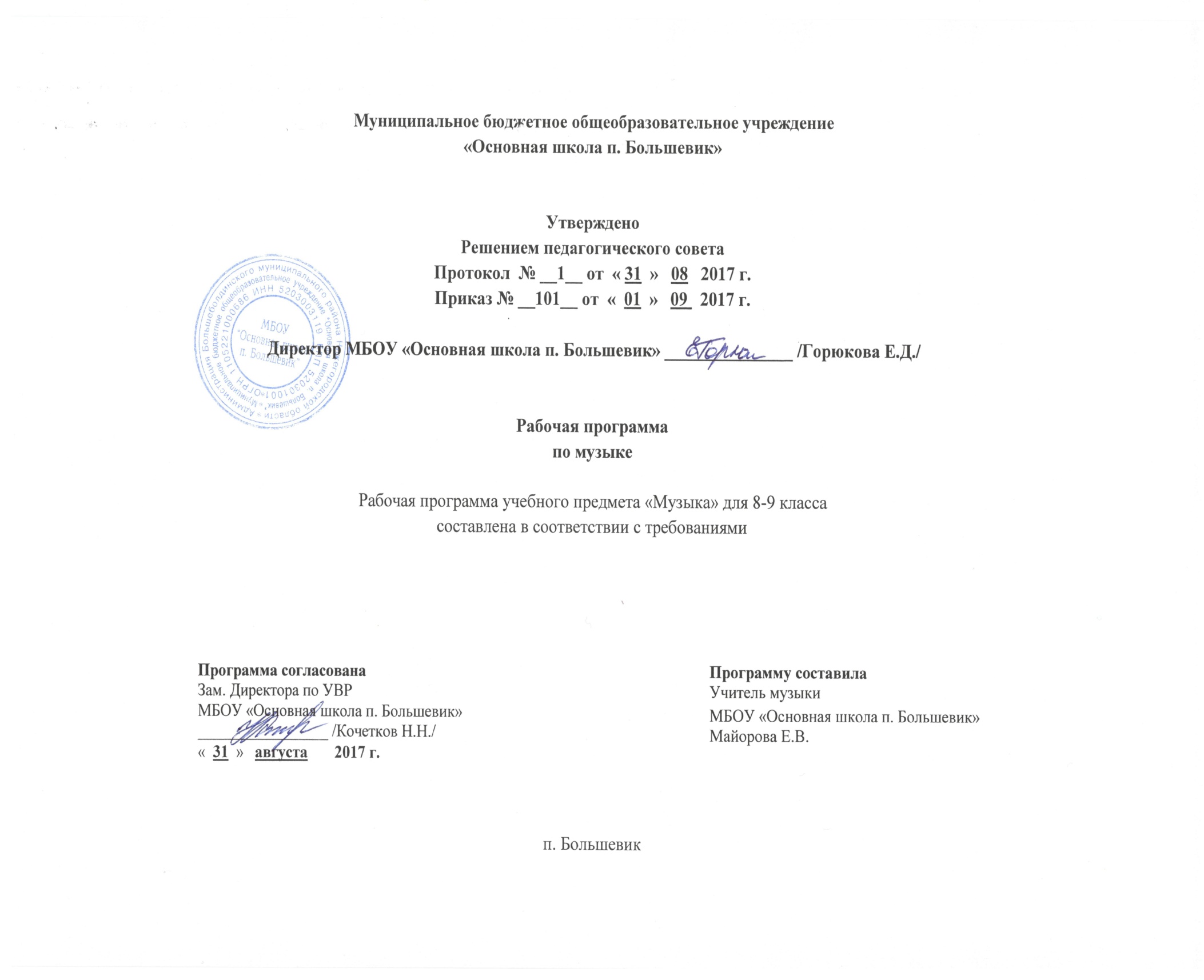                                                            Пояснительная записка    Данная рабочая программа разработана на основе государственного стандарта общего образования по предметам «Изобразительное искусство» и «Музыка», входящие в образовательную область «Искусство», программы общеобразовательных учреждений «Искусство. 8 – 9 классы» Авторы: Г.П.Сергеева, И.Э.Кашекова, Е.Д.Критская. 2 издание Москва, «Просвещение», 2009. Программа предназначена для основной школы общеобразовательных учреждений и рассчитана на два года обучения – в 8 и 9 классах.В соответствии с базисным учебным планом в 9 классе на учебный предмет «Искусство» отводится 17 часов (из расчета по 0,5 часа в неделю.) Данная рабочая программа разработана в логике изучения предметов «Изобразительное искусство» и «Музыка» в начальной и основной школе, в рамках интегрированного учебного предмета «Искусство» для 8-9 классов, раскрывает специфику и своеобразие духовного, нравственно-эстетического опыта человечества и обобщает на содержательном уровне имеющиеся у учащихся представления о различных видах искусства в целом. Документ разработан на основе:Примерной программы «Искусство» 8-9 классы, М.: Просвещение, 2010Авторской программы Г. П. Сергеевой, И. Э. Кашековой, Е. Д. Критской «Искусство. 8-9 классы», М.: Просвещение, 2010 год. Рабочей программы Г. П. Сергеевой, И. Э. Кашековой, Е. Д. Критской «Искусство. 8-9 классы», М.: Просвещение, 2010 годСоздание этой программы вызвано актуальностью интеграции школьного образования в современную культуру и обусловлено необходимостью введения подростка в современное информационное, социокультурное пространство. Содержание программы обеспечит понимание школьниками значения искусства в жизни человека и общества, воздействие на его духовный мир, формирование ценностно-нравственных ориентаций.В курсе рассматриваются разные виды искусства (музыка и литература, народное искусство, кино, театр, хореография, виды изобразительного искусства, мультимедийное искусство) как потенциал для гармоничного, интеллектуально-творческого, духовного, общего художественного развития школьников в художественно-творческой деятельности. Методологической основой программы являются современные концепции в области эстетики (Ю. Б. Борев, Н. И. Киященко, Л. Н. Столович, Б. А. Эренгросс и др.), культурологии (А И. Арнольдов, М. М. Бахтин, В. С. Библер, Ю. М. Лотман, А. Ф. Лосев и др.), психологии художественного творчества (Л. С. Выготский, Д. К. Кирнарская, А. А. Мелик-Пашаев, В. Г. Ражников, С. Л. Рубинштейн и др.), развивающего обучения (В. В. Давыдов, Д. Б. Эльконин и др.), художественного образования (Д. Б. Кабалевский, Б. М. Неменский, Л. М. Предтеченская, Б. П. Юсов и др.).Цель программы — развитие опыта эмоционально-ценностного отношения к искусству как социокультурной форме освоения мира, воздействующей на человека и общество.Задачи реализации данного курса:актуализация имеющегося у учащихся опыта общения с искусством;культурная адаптация школьников в современном информационном пространстве, наполненном разнообразными явлениями массовой культуры;формирование целостного представления о роли искусства в культурно-историческом процессе развития человечества;углубление художественно-познавательных интересов и развитие интеллектуальных и творческих способностей подростков;воспитание художественного вкуса;приобретение культурно-познавательной, коммуникативной и социально-эстетической компетентности;формирование умений и навыков художественного самообразования.При изучении отдельных тем программы большое значение имеет установление межпредметных связей с уроками литературы, музыки, изобразительного искусства, истории, биологии, математики, физики, технологии, информатики. Знания учащихся об основных видах и о жанрах музыки, пространственных (пластических), экранных искусств, об их роли в культурном становлении человечества и о значении для жизни отдельного человека помогут ориентироваться в основных явлениях отечественного и зарубежного искусства, узнавать наиболее значимые произведения; эстетически оценивать явления окружающего мира, произведения искусства и высказывать суждения о них; анализировать содержание, образный язык произведений разных видов и жанров искусства; применять художественно-выразительные средства разных искусств в своем творчестве.Отличительные особенности программыПрограмма состоит из девяти разделов, последовательно раскрывающих эти взаимосвязи. Художественный материал, рекомендованный программой, подчинен принципу концентричности и дает возможность актуализировать знания, умения и навыки, способы творческой деятельности, приобретенные учащимися на предыдущих этапах обучения по предметам художественно-эстетического цикла. На конкретных художественных произведениях (музыкальных, изобразительного искусства, литературы, театра, кино) в программе раскрывается роль искусства в жизни общества и отдельного человека, общность выразительных средств и специфика каждого из них.Содержание программы основано на обширном материале, охватывающем различные виды искусств, который дает возможность учащимся осваивать духовный опыт поколений, нравственно-эстетические ценности мировой художественной культуры. Культура предстает перед школьниками как история развития человеческой памяти, величайшее нравственное значение которой, по словам академика Д.С.Лихачева, «в преодолении времени».Отношение к памятникам любого из искусств – показатель культуры всего общества в целом и каждого человека в отдельности. Сохранение культурной среды, творческая жизнь в этой среде обеспечат привязанность к родным местам, нравственную дисциплину и социализацию личности учащихся. Наряду с уроком в учебном процессе активно используются внеурочные формы работы: экскурсии в художественные и краеведческие музеи, культурные центры, в театры, кино, концертные залы. Особое значение в организации урочных и внеурочных форм работы с учащимися имеют информационные и компьютерные технологии, аудио- и видеоматериалы.Виды организации учебной деятельности:самостоятельная работатворческая работаконкурсвикторина    Основные виды контроля при организации контроля работы:вводныйтекущийитоговыйиндивидуальныйписьменныйконтроль учителя    Формы контроля:наблюдениесамостоятельная работатестконтрольная работаУЧЕБНО-МЕТОДИЧЕСКИЙ КОМПЛЕКСУчебно-методический комплект «Искусство. 8-9 класс» состоит из авторской программы, учебника для 8-9 класса, соответствующего CD с иллюстрациями и отрывками музыкальных произведений. Учебник написан авторами программы – Г. П. Сергеевой, И. Э. Кашековой, Е. Д. Критской.Содержание программы «Искусство».8 класс.Раздел 1. Искусство в жизни современного человека - 2 часаИскусство вокруг нас, его роль в жизни современного человека. Искусство как хранитель культуры, духовного опыта человечества. Обращение к искусству прошлого с целью выявления его полифункциональности и ценности для людей, живших во все времена.Виды искусства. Художественный образ – стиль – язык. Наука и искусство. Знание научное и знание художественное. Роль искусства в формировании художественного и научного мышления.Примерный художественный материал:Произведения художественной культуры (архитектуры, живописи, скульптуры, музыки, литературы и др.) и предметы материальной культуры в контексте разных стилей (по выбору учителя на знакомом материале).Художественно-творческая деятельность учащихся:Обобщение и систематизация представлений о многообразии материальной и художественной культуры на примере произведений различных видов искусства.Раздел 2. Искусство открывает новые грани мира - 5 часов.Искусство как образная модель окружающего мира, обогащающая жизненный опыт человека, его знаний и представлений о мире. Искусство как духовный опыт поколений, опыт передачи отношения к миру в образной форме, познания мира и самого себя. Открытия предметов и явлений окружающей жизни с помощью искусства. Общечеловеческие ценности и формы их передачи в искусстве. Искусство рассказывает о красоте Земли: пейзаж в живописи, музыке, литературе. Человек в зеркале искусства: портрет в музыке, литературе, живописи, кино. Портреты наших великих соотечественников.Примерный художественный материал:Знакомство с мировоззрением народа, его обычаями, обрядами, бытом, религиозными традициями на примерах первобытных изображений наскальной живописи и мелкой пластики, произведений народного декоративно-прикладного искусства, музыкального фольклора, храмового синтеза искусств, классических и современных образцов профессионального художественного творчества в литературе, музыке, изобразительном искусстве, театре, кино. Образы природы, человека в произведениях русских и зарубежных мастеров.Изобразительное искусство. Декоративно-прикладное искусство. Иллюстрации к сказкам (И. Билибин, Т. Маврина). Виды храмов: античный, православный, католический, мусульманский. Образы природы (А. Саврасов, И. Левитан, К. Моне и др.). Изображение человека в скульптуре Древнего Египта, Древнего Рима, в искусстве эпохи Возрождения, в современной живописи и графике (К. Петров-Водкин, Г. Климт, X. Бидструп и др.). Автопортреты А. Дюрера, X. Рембрандта, В. Ван Гога. Изображения Богоматери с Младенцем в русской и западноевропейской живописи. Изображения детей в русском искусстве (И. Вишняков, В. Серов и др.). Изображение быта в картинах художников разных эпох (Я. Вермеер, А. Остаде, Ж.-Б. Шарден, передвижники, И. Машков, К. Петров-Водкин, Ю. Пименов и др.). Видение мира в произведениях таких художественных направлений, как фовизм, кубизм (натюрморты и жанровые картины А. Матисса и П. Пикассо).Музыка. Музыкальный фольклор. Духовные песнопения. Хоровая и органная музыка (М. Березовский, С. Рахманинов, Г. Свиридов, И.-С. Бах, В.А. Моцарт, Э.-Л. Уэббер и др.). Портрет в музыке (М. Мусоргский, А. Бородин, П. Чайковский, С. Прокофьев, И. Стравинский, Н. Римский-Корсаков, Р. Шуман и др.). Образы природы и быта (А. Вивальди, К. Дебюсси, П. Чайковский, Н. Римский-Корсаков, Г. Свиридов и др.).Литература. Устное народное творчество (поэтический фольклор). Русские народные сказки, предания, былины. Жития святых. Лирическая поэзия.Экранные искусства, театр. Кинофильмы А. Тарковского, С. Урусевского и др.Художественно-творческая деятельность учащихся:Самостоятельное освоение какого-либо явления и создание художественной реальности в любом виде творческой деятельности.Создание средствами любого искусства модели построения мира, существовавшей в какую-либо эпоху (по выбору). Раздел 3. Искусство как универсальный способ общения - 5 часов.Искусство как проводник духовной энергии. Процесс художественной коммуникации и его роль в сближении народов, стран, эпох (музеи, международные выставки, конкурсы, фестивали, проекты).Создание, восприятие, интерпретация художественных образов различных искусств как процесс коммуникации. Способы художественной коммуникации. Знаково-символический характер искусства. Лаконичность и емкость художественной коммуникации. Диалог искусств. Искусство художественного перевода – искусство общения. Обращение творца произведения искусства к современникам и потомкам.Примерный художественный материал:Изучение произведений отечественного и зарубежного искусства в сопоставлении разных жанров и стилей. Эмоционально-образный язык символов, метафор, аллегорий в росписи, мозаике, графике, живописи, скульптуре, архитектуре, музыке, литературе и передача информации, содержащейся в них, современникам и последующим поколениям.Изобразительное искусство. Натюрморты (П. Клас, В. Хеда, П. Пикассо, Ж. Брак и др.); пейзажи, жанровые картины (В. Борисов-Мусатов, М. Врубель, М. Чюрленис и др.); рисунки (А. Матисс, В. Ван Гог, В. Серов и др.). Архитектура (Успенский собор Московского Кремля, церковь Вознесения в Коломенском, дворцы в стиле барокко и классицизма и др.). Скульптура (Ника Самофракийская, О. Роден, В. Мухина, К. Миллес и др.), живопись (В. Тропинин, О. Кипренский, П. Корин и др.). Росписи Древнего Египта, Древнего Рима, мозаики и миниатюры Средневековья, графика и живопись Древнего Китая, Древней Руси (А. Рублев); живопись и графика романтизма, реализма и символизма (Д. Веласкес, А. Иванов, В. Суриков, У. Хогарт, П. Федотов, Ф. Гойя, К. Малевич, Б. Йеменский и др.); карикатура (Ж. Эффель, X. Бидструп, Кукрыниксы).Музыка. Сочинения, посвященные героике, эпосу, драме (М. Глинка, М. Мусоргский, Д. Шостакович, А. Хачатурян, К.-В. Глюк, В.-А. Моцарт, Л. Бетховен, А. Скрябин, Г. Свиридов, А. Шнитке, Ч. Айвз и др.). Музыка к кинофильмам (С. Прокофьев, Р. Щедрин, Э. Артемьев, А. Петров, М. Та-ривердиев, Н. Рота и др.).Литература. Русская поэзия и проза (Н. Гоголь, А. Блок, Б. Пастернак и др.).Экранные искусства, театр. Кинофильмы С. Эйзенштейна, Н. Михалкова, Э. Рязанова и др. Экранизации опер, балетов, мюзиклов (по выбору учителя).Художественно-творческая деятельность учащихся:Создание или воспроизведение в образной форме сообщения друзьям, согражданам, современникам, потомкам с помощью выразительных средств разных искусств (живописи, графики, музыки, литературы, театра, анимации и др.) или с помощью информационных технологий. Передача возможным представителям внеземной цивилизации информации о современном человеке в образно-символической форме. Выбор из золотого фонда мирового искусства произведения, наиболее полно отражающего сущность человека. Обоснование своего выбора.Раздел 4. Красота в искусстве и жизни- 3 часа.Что такое красота. Способность искусства дарить людям чувство эстетического переживания. Законы красоты. Различие реакций (эмоций, чувств, поступков) человека на социальные и природные явления в жизни и в искусстве. Творческий характер эстетического отношения к окружающему миру. Соединение в художественном произведении двух реальностей – действительно существующей и порожденной фантазией художника. Красота в понимании различных социальных групп в различные эпохи.Поэтизация обыденности. Красота и польза.Примерный художественный материал:Знакомство с отечественным и зарубежным искусством в сопоставлении произведений разных жанров и стилей; с символами красоты в живописи, скульптуре, архитектуре, музыке и других искусствах.Изобразительное искусство. Скульптурный портрет Нефертити, скульптура Афродиты Милосской, икона Владимирской Богоматери, «Мона Лиза» Леонардо да Винчи; скульптурные и живописные композиции («Весна» О. Родена, «Весна» С. Боттичелли и др.). Живопись (Ж.-Л. Давид, У. Тернер, К.-Д. Фридрих, Ф. Васильев, И. Левитан, А. Куинджи, В. Поленов и др.). Женские образы в произведениях Ф. Рокотова, Б. Кустодиева, художников-символистов.Музыка. Сочинения, посвященные красоте и правде жизни (Д. Каччини, И.-С. Бах, Ф. Шуберт, Ф. Шопен, И. Штраус, Э. Григ, Ж. Визе, М. Равель, М. Глинка, П. Чайковский, С. Рахманинов, Г. Свиридов, В. Кикта, В. Гаврилин и др.). Исполнительские интерпретации классической и современной музыки.Литература. Поэзия и проза (У. Шекспир, Р. Берне, А. Пушкин, символисты, Н. Гоголь, И. Тургенев, И. Бунин, Н. Заболоцкий).Экранные искусства, театр. Кинофильмы Г. Александрова, Г. Козинцева, А. Тарковского, С. Бондарчука, Ю. Норштейна, М. Формана. Экранизация опер и балетов (по выбору учителя).Художественно-творческая деятельность учащихся:Передача красоты современного человека средствами любого вида искусства: портрет в литературе (прозе, стихах), рисунке, живописи, скульптуре, фотографии (реалистическое и абстрактное изображение, коллаж).Передача красоты различных состояний природы (в рисунке, живописи, фотографии, музыкальном или поэтическом произведении). Показ красоты человеческих отношений средствами любого вида искусства.Раздел 5. Прекрасное пробуждает доброе - 2 часа.Преобразующая сила искусства. Воспитание искусством – это «тихая работа» (Ф.Шиллер). Ценностно-ориентационная, нравственная, воспитательная функции искусства. Арт-терапевтическое воздействие искусства. Образы созданной реальности – поэтизация, идеализация, героизация и др.Синтез искусств в создании художественных образов. Соотнесение чувств, мыслей, оценок читателя, зрителя, слушателя с ценностными ориентирами автора художественного произведения. Идеал человека в искусстве. Воспитание души.Исследовательский проект.В результате реализации программы учащиеся 8 класса должны знать:-иметь представление о значении искусства в жизни человека;- понимать возможности искусства в отражении вечных тем жизни;- рассматривать искусство как духовный опыт человечества;- иметь представление о многообразии видов, стилей и жанров искусства, об особенностях языка изобразительного искусства, музыки, литературы, театра и кино;- понимать функции искусства;- понимать значимость народного, религиозного, классического искусства в их соотношении с массовой культурой;- понимать особенности художественного языка разных видов искусства;- иметь представление о жанровых, эмоционально-образных, стилевых особенностях произведения искусства в музыке , изобразительном искусстве, театре и кино;-знать имена выдающихся русских и зарубежных композиторов художников, скульпторов , приводить примеры их произведений;Уметь:- осуществлять самостоятельный поиск и обработку информации в области искусства, используя современные технологии;-определять виды и жанры изобразительного искусства;--ориентироваться в окружающем культурном пространстве;- выражать собственные суждения и оценки о произведениях искусства прошлого и настоящего;- использовать полученные знания в учебной деятельности и повседневной жизни, при организации досуга, творчества, самообразования, при выборе направления своего культурного развития;- определять по характерным признакам принадлежность музыкальных произведений к соответствующему жанру и стилю – музыка классическая, народная, духовная, современная;- развивать навыки исследовательской художественно-эстетической деятельности (выполнение индивидуальных и коллективных проектов);- анализировать различные трактовки одного и того же произведения искусства, аргументируя исполнительскую интерпретацию замысла автора;Нормы оценок теоретических знанийПри устном ответе обучаемый должен использовать связную монологическую речь, правильно применять и произносить термины.«5» ставится, если обучаемый:- полностью усвоил учебный материал;- умеет изложить его своими словами;- самостоятельно подтверждает ответ конкретными примерами;- правильно и обстоятельно отвечает на дополнительные вопросы учителя.«4» ставится, если обучаемый:- в основном усвоил учебный материал;- допускает незначительные ошибки при его изложении своими словами;- подтверждает ответ конкретными примерами;- правильно отвечает на дополнительные вопросы учителя.«3» ставится, если обучаемый:- не усвоил существенную часть учебного материала;- допускает значительные ошибки при его изложении своими словами;- затрудняется подтвердить ответ конкретными примерами;- слабо отвечает на дополнительные вопросы.«2» ставится, если обучаемый:- почти не усвоил учебный материал;- не может изложить его своими словами;- не может подтвердить ответ конкретными примерами;- не отвечает на большую часть дополнительных вопросов учителя.«1» ставиться, если обучаемый:- полностью не усвоил учебный материал;- не может изложить знания своими словами;Календарно-тематическое планирование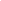 №п/п                             Тема урокаКоличество часов            Дата            Дата            Дата№п/п                             Тема урокаКоличество часовпо планупо плануфактически                                Воздействующая сила искусства.(2 часа)                                Воздействующая сила искусства.(2 часа)                                Воздействующая сила искусства.(2 часа)                                Воздействующая сила искусства.(2 часа)                                Воздействующая сила искусства.(2 часа)                                Воздействующая сила искусства.(2 часа)       1.Искусство и власть.Какими средствами воздействует искусство.        1       2.Храмовый синтез искусств.Синтез искусств в театре, кино,на телевидении.        1                   Искусство предвосхищает будущее.(2 часа)                   Искусство предвосхищает будущее.(2 часа)                   Искусство предвосхищает будущее.(2 часа)                   Искусство предвосхищает будущее.(2 часа)                   Искусство предвосхищает будущее.(2 часа)                   Искусство предвосхищает будущее.(2 часа)       3.Дар предвосхищения.Какие знания даёт искусство.        1       4.Предсказания в искусстве.Художественное мышление в авангарде науки.Художник и учёный.        1                                           Дар созидания.(11 часов)                                           Дар созидания.(11 часов)                                           Дар созидания.(11 часов)                                           Дар созидания.(11 часов)                                           Дар созидания.(11 часов)                                           Дар созидания.(11 часов)       5.Эстетическое формирование искусством окружающей среды.         1       6.Архитектура исторического города.         1       7.Архитектура современного города.         1       8.Специфика изображений в полиграфии.         1       9.Развитие дизайна и его значение в жизни современного общества.         1      10.Декоративно-прикладное искусство.         111. Музыка в быту.         1      12.Массовые, общедоступные искусства.         1      13.Изобразительная природа кино.         1      14.Музыка в кино. Особенности киномузыки.         1      15.Тайные смыслы образов искусства, или Загадки музыкальных хитов.         1                          Искусство и открытие мира для себя.(1 час)                          Искусство и открытие мира для себя.(1 час)                          Искусство и открытие мира для себя.(1 час)                          Искусство и открытие мира для себя.(1 час)                          Искусство и открытие мира для себя.(1 час)                          Искусство и открытие мира для себя.(1 час)     16.Вопрос себе как первый шаг к творчеству.Литературные страницы.         1                                      Исследовательский проект.(1 час)                                      Исследовательский проект.(1 час)                                      Исследовательский проект.(1 час)                                      Исследовательский проект.(1 час)                                      Исследовательский проект.(1 час)                                      Исследовательский проект.(1 час)17.« Пушкин – наше всё»         1         1